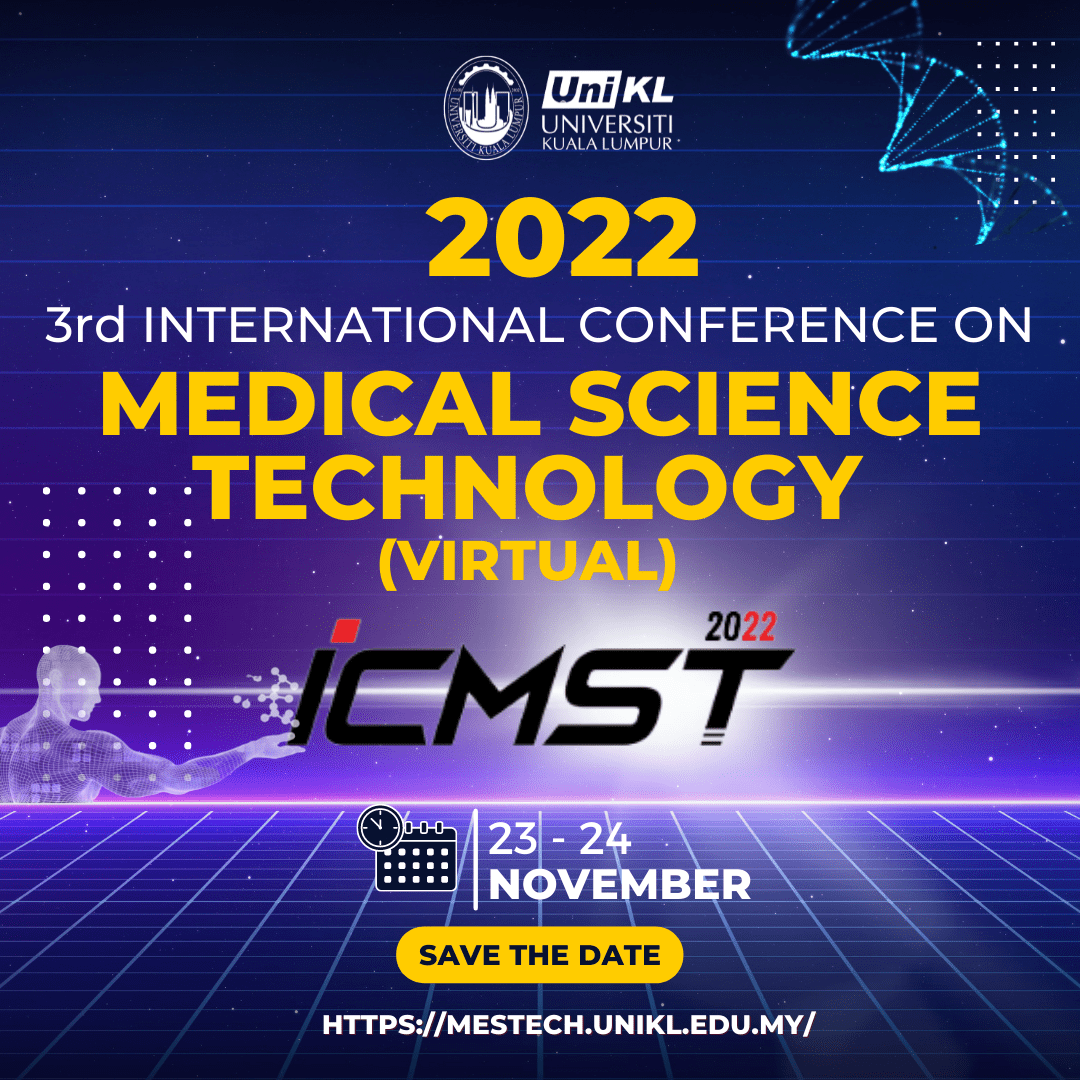 Abstract Submission FormAbstract No.             [For Office use]For more than one author, please copy and paste the following eight rows for each additional author.For more than one author, please copy and paste the following eight rows for each additional author.Title Prof    Dr    Mr     Ms     Other Specify:First NameFamily NamePositionUniversity/Organization(Full address)CountryE-mailPhone(s)/FaxCategory/theme(Please refer to the Conference website for the categories details) Biomedical Science   Clinical Laboratory Diagnostic  Public Health  Bioengineering & Healthcare TechnologyAbstractPlease type your abstract within the borders of the frame with Font Calibri Size 11pt.  (not more than 250 words)Title Of PaperSurname INITIALS1*, Surname INITIALS1, and Surname INITIALS2 1Department, Faculty, University, Country2Department, Institute, Country*author@xxxxx.xx (*Corresponding author’s email)Background/ Aims: Methodology:Results: Conclusion: Keywords:  maximum 6 wordsWhat is your preference for presentation?          Oral ( Pre-recorded video)         E-Poster (Pre-recorded video)